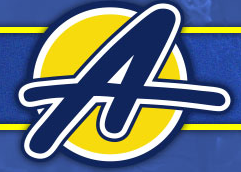 Participant Information FormParticipant Information FormParticipant Information FormParticipant Information FormParticipant Information FormParticipant Information FormParticipant Information FormParticipant Information FormParticipant Information FormParticipant Information FormParticipant Information FormParticipant Information FormParticipant Information FormParticipant Information FormParticipant Information FormParticipant Information FormParticipant Information FormParticipant Information FormParticipant Information FormParticipant Information FormParticipant Information FormParticipant Information FormParticipant Information FormParticipant Information FormParticipant Information FormPlayer’s Name:  Date of Birth:Date of Birth:Date of Birth:Date of Birth:Date of Birth:Date of Birth:Date of Birth:Date of Birth:Date of Birth: Address:Phone:Phone:Phone:Phone:Phone:Phone:Phone:Phone:Phone:Email:Date Form Completed:Date Form Completed:Date Form Completed:Date Form Completed:Date Form Completed:Date Form Completed:Date Form Completed:Date Form Completed:Date Form Completed:Persons To Be Contacted In Case Of EmergencyPersons To Be Contacted In Case Of EmergencyPersons To Be Contacted In Case Of EmergencyPersons To Be Contacted In Case Of EmergencyPersons To Be Contacted In Case Of EmergencyPersons To Be Contacted In Case Of EmergencyPersons To Be Contacted In Case Of EmergencyPersons To Be Contacted In Case Of EmergencyPersons To Be Contacted In Case Of EmergencyPersons To Be Contacted In Case Of EmergencyPersons To Be Contacted In Case Of EmergencyPersons To Be Contacted In Case Of EmergencyPersons To Be Contacted In Case Of EmergencyPersons To Be Contacted In Case Of EmergencyPersons To Be Contacted In Case Of EmergencyPersons To Be Contacted In Case Of EmergencyPersons To Be Contacted In Case Of EmergencyPersons To Be Contacted In Case Of EmergencyPersons To Be Contacted In Case Of EmergencyPersons To Be Contacted In Case Of EmergencyPersons To Be Contacted In Case Of EmergencyPersons To Be Contacted In Case Of EmergencyPersons To Be Contacted In Case Of EmergencyPersons To Be Contacted In Case Of EmergencyPersons To Be Contacted In Case Of EmergencyPersons To Be Contacted In Case Of EmergencyPersons To Be Contacted In Case Of EmergencyPersons To Be Contacted In Case Of EmergencyPersons To Be Contacted In Case Of EmergencyPersons To Be Contacted In Case Of EmergencyPersons To Be Contacted In Case Of EmergencyPersons To Be Contacted In Case Of EmergencyPersons To Be Contacted In Case Of EmergencyPersons To Be Contacted In Case Of Emergency	Parent/Guardian:	Parent/Guardian:		Phone numbers:		Phone numbers:		Phone numbers:Day:Evening:Evening:Evening:Cel:Cel:	Parent/Guardian:	Parent/Guardian:		Phone numbers:		Phone numbers:		Phone numbers:Day:Evening:Evening:Evening:Cel:Cel:	Alternate Contact:	Alternate Contact:Relationship to Participant:Relationship to Participant:Relationship to Participant:Relationship to Participant:Relationship to Participant:Relationship to Participant:Relationship to Participant:Relationship to Participant:Relationship to Participant:Relationship to Participant:Relationship to Participant:Relationship to Participant:		Phone numbers:		Phone numbers:		Phone numbers:Day:Evening:Evening:Evening:Cel:Cel:	Family Doctor:	Family Doctor:Phone:Phone:Phone:Phone:Phone:Phone:	CareCard Number:	CareCard Number:Relevant Medical HistoryRelevant Medical HistoryRelevant Medical HistoryRelevant Medical HistoryRelevant Medical HistoryRelevant Medical HistoryRelevant Medical HistoryRelevant Medical HistoryRelevant Medical HistoryRelevant Medical HistoryRelevant Medical HistoryRelevant Medical HistoryRelevant Medical HistoryRelevant Medical HistoryRelevant Medical HistoryRelevant Medical HistoryRelevant Medical HistoryRelevant Medical HistoryRelevant Medical HistoryRelevant Medical HistoryRelevant Medical HistoryRelevant Medical HistoryRelevant Medical HistoryRelevant Medical HistoryRelevant Medical HistoryRelevant Medical HistoryRelevant Medical HistoryRelevant Medical HistoryRelevant Medical HistoryRelevant Medical HistoryRelevant Medical HistoryRelevant Medical HistoryRelevant Medical HistoryRelevant Medical History	Medications:	Medications:Allergies:Allergies:Allergies:Allergies:Allergies:Allergies:Allergies:Allergies:	Previous Injuries:	Previous Injuries:	Does the Participant carry and know how to administer his/her own medications? 	Does the Participant carry and know how to administer his/her own medications? 	Does the Participant carry and know how to administer his/her own medications? 	Does the Participant carry and know how to administer his/her own medications? 	Does the Participant carry and know how to administer his/her own medications? 	Does the Participant carry and know how to administer his/her own medications? 	Does the Participant carry and know how to administer his/her own medications? 	Does the Participant carry and know how to administer his/her own medications? 	Does the Participant carry and know how to administer his/her own medications? 	Does the Participant carry and know how to administer his/her own medications? 	Does the Participant carry and know how to administer his/her own medications? 	Does the Participant carry and know how to administer his/her own medications? 	Does the Participant carry and know how to administer his/her own medications? 	Does the Participant carry and know how to administer his/her own medications? 	Does the Participant carry and know how to administer his/her own medications? YesYesYesNoNoNoNoN/AN/A	Has the Participant ever had a concussion? 	Has the Participant ever had a concussion? 	Has the Participant ever had a concussion? 	Has the Participant ever had a concussion? 	Has the Participant ever had a concussion? YesNoNoIf so, how many?If so, how many?If so, how many?If so, how many?Date of last concussion:Date of last concussion:Date of last concussion:Date of last concussion:Date of last concussion:Date of last concussion:Date of last concussion:Date of last concussion:Date of last concussion:Date of last concussion:	Other Conditions (braces, contact lenses, etc.)	Other Conditions (braces, contact lenses, etc.)	Other Conditions (braces, contact lenses, etc.)	Other Conditions (braces, contact lenses, etc.)	Other Conditions (braces, contact lenses, etc.)	Other Conditions (braces, contact lenses, etc.)	Other Conditions (braces, contact lenses, etc.)Note:  Medical information is confidential. 
This card will be kept with the team at all times and will not be available to other than authorized individuals (Coaches, Manager, Trainers)Note:  Medical information is confidential. 
This card will be kept with the team at all times and will not be available to other than authorized individuals (Coaches, Manager, Trainers)Note:  Medical information is confidential. 
This card will be kept with the team at all times and will not be available to other than authorized individuals (Coaches, Manager, Trainers)Note:  Medical information is confidential. 
This card will be kept with the team at all times and will not be available to other than authorized individuals (Coaches, Manager, Trainers)Note:  Medical information is confidential. 
This card will be kept with the team at all times and will not be available to other than authorized individuals (Coaches, Manager, Trainers)Note:  Medical information is confidential. 
This card will be kept with the team at all times and will not be available to other than authorized individuals (Coaches, Manager, Trainers)Note:  Medical information is confidential. 
This card will be kept with the team at all times and will not be available to other than authorized individuals (Coaches, Manager, Trainers)Note:  Medical information is confidential. 
This card will be kept with the team at all times and will not be available to other than authorized individuals (Coaches, Manager, Trainers)Note:  Medical information is confidential. 
This card will be kept with the team at all times and will not be available to other than authorized individuals (Coaches, Manager, Trainers)Note:  Medical information is confidential. 
This card will be kept with the team at all times and will not be available to other than authorized individuals (Coaches, Manager, Trainers)Note:  Medical information is confidential. 
This card will be kept with the team at all times and will not be available to other than authorized individuals (Coaches, Manager, Trainers)Note:  Medical information is confidential. 
This card will be kept with the team at all times and will not be available to other than authorized individuals (Coaches, Manager, Trainers)Note:  Medical information is confidential. 
This card will be kept with the team at all times and will not be available to other than authorized individuals (Coaches, Manager, Trainers)Note:  Medical information is confidential. 
This card will be kept with the team at all times and will not be available to other than authorized individuals (Coaches, Manager, Trainers)Note:  Medical information is confidential. 
This card will be kept with the team at all times and will not be available to other than authorized individuals (Coaches, Manager, Trainers)Note:  Medical information is confidential. 
This card will be kept with the team at all times and will not be available to other than authorized individuals (Coaches, Manager, Trainers)Note:  Medical information is confidential. 
This card will be kept with the team at all times and will not be available to other than authorized individuals (Coaches, Manager, Trainers)Note:  Medical information is confidential. 
This card will be kept with the team at all times and will not be available to other than authorized individuals (Coaches, Manager, Trainers)Note:  Medical information is confidential. 
This card will be kept with the team at all times and will not be available to other than authorized individuals (Coaches, Manager, Trainers)Note:  Medical information is confidential. 
This card will be kept with the team at all times and will not be available to other than authorized individuals (Coaches, Manager, Trainers)Note:  Medical information is confidential. 
This card will be kept with the team at all times and will not be available to other than authorized individuals (Coaches, Manager, Trainers)Note:  Medical information is confidential. 
This card will be kept with the team at all times and will not be available to other than authorized individuals (Coaches, Manager, Trainers)Note:  Medical information is confidential. 
This card will be kept with the team at all times and will not be available to other than authorized individuals (Coaches, Manager, Trainers)Note:  Medical information is confidential. 
This card will be kept with the team at all times and will not be available to other than authorized individuals (Coaches, Manager, Trainers)Note:  Medical information is confidential. 
This card will be kept with the team at all times and will not be available to other than authorized individuals (Coaches, Manager, Trainers)Note:  Medical information is confidential. 
This card will be kept with the team at all times and will not be available to other than authorized individuals (Coaches, Manager, Trainers)Note:  Medical information is confidential. 
This card will be kept with the team at all times and will not be available to other than authorized individuals (Coaches, Manager, Trainers)Note:  Medical information is confidential. 
This card will be kept with the team at all times and will not be available to other than authorized individuals (Coaches, Manager, Trainers)Note:  Medical information is confidential. 
This card will be kept with the team at all times and will not be available to other than authorized individuals (Coaches, Manager, Trainers)Note:  Medical information is confidential. 
This card will be kept with the team at all times and will not be available to other than authorized individuals (Coaches, Manager, Trainers)Note:  Medical information is confidential. 
This card will be kept with the team at all times and will not be available to other than authorized individuals (Coaches, Manager, Trainers)Note:  Medical information is confidential. 
This card will be kept with the team at all times and will not be available to other than authorized individuals (Coaches, Manager, Trainers)Note:  Medical information is confidential. 
This card will be kept with the team at all times and will not be available to other than authorized individuals (Coaches, Manager, Trainers)Note:  Medical information is confidential. 
This card will be kept with the team at all times and will not be available to other than authorized individuals (Coaches, Manager, Trainers)Parent/Guardians’s SignatureParent/Guardians’s SignatureDateDate